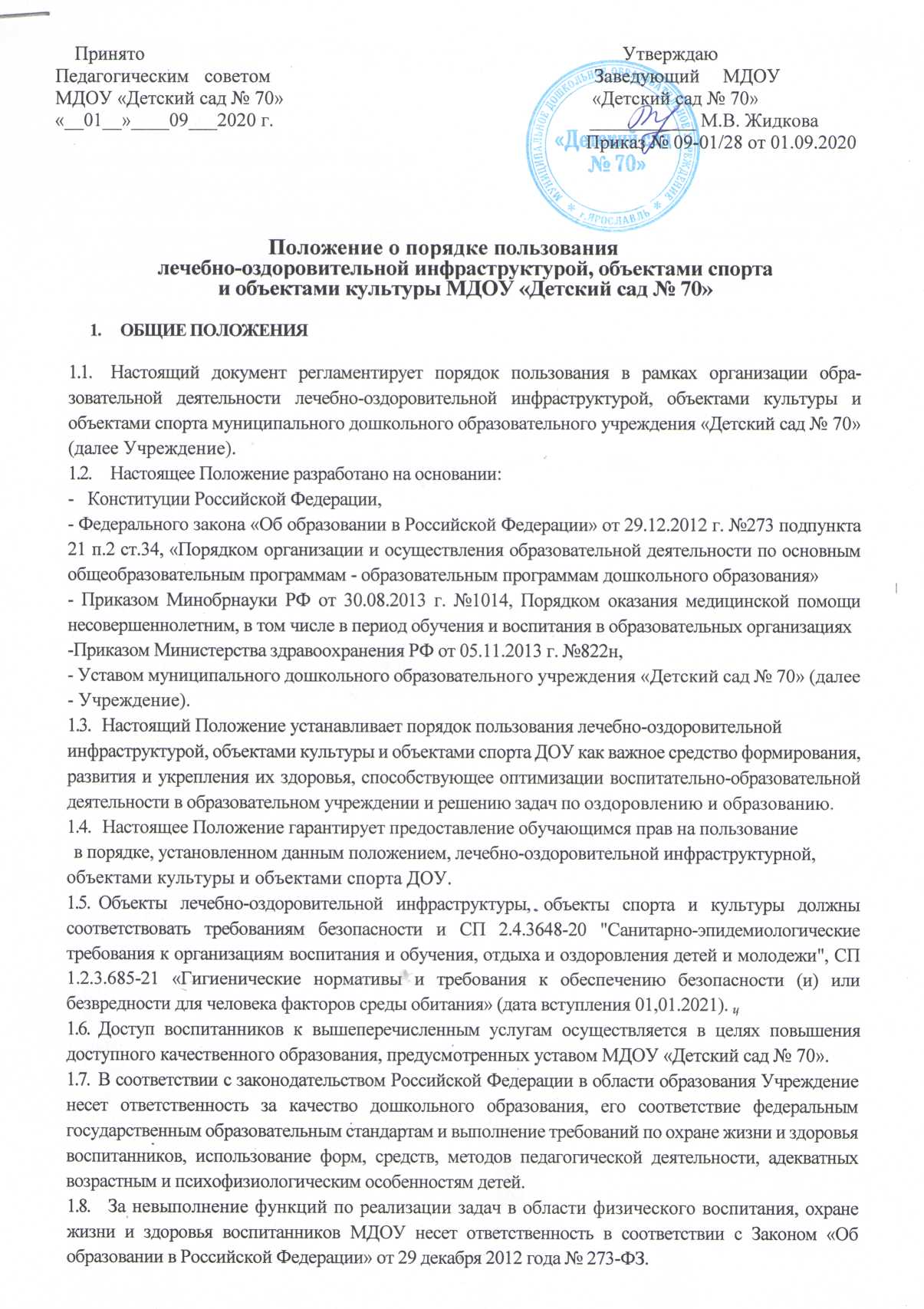    образовании в Российской Федерации» от 29 декабря 2012 года № 273-ФЗ.2.     ПРАВИЛА ПОЛЬЗОВАНИЯ ОБЪЕКТАМИ ЛЕЧЕБНО-ОЗДОРОВИТЕЛЬНОЙИНФРАСТРУКТУРЫСодержание и организация оздоровительной работы определяются законодательством Российской Федерации об образовании и физической культуре и спорте, нормативными и правовыми актами Российской Федерации.Целью оздоровительной работы с воспитанниками Учреждения является сохранение и укрепление здоровья воспитанников, которая реализуется посредством решения следующих задач:- Формирование физического и психического здоровья воспитанников, повышение сопротивляемости организма каждого ребенка к заболеваниям с использованием средств и методов оздоровления; Физиологическое развитие морфофункциональных систем, укрепление опорно-двигательного аппарата, сердечно-сосудистой, вегетативной нервной, пищеварительной и других систем растущего организма;Коррекция в соответствии с рекомендациями врача выявленных отклонений физического здоровья воспитанников с использованием средств и методов оздоровления;Обеспечение образования, направленного на формирование первичных знаний о здоровом образе жизни и расширение индивидуального опыта;Создание условий для реализации естественной потребности ребенка вести здоровый образ жизни.2.3.	Основу оздоровительной работы в Учреждении составляет система практических мероприятий с использованием средств физической культуры:Физкультурные занятия, направленные на формирование двигательной активности, укрепление различных групп мышц, тренировку сердечно-сосудистой системы;Дополнительные занятия с использованием физической нагрузки, ориентированы на развитие двигательных навыков и формирование положительного психоэмоционального статуса воспитанника (детские спортивные праздники, развлечения, утренняя зарядка);Включение в физкультурные занятия профилактических корригирующих упражнений для профилактики плоскостопия, осанки; дыхательных упражнений для профилактики респираторных заболеваний.2.4.Управление коррекционно-оздоровительной работой в Учреждении осуществляется заведующим, который в установленном порядке проводит контроль за выполнением в Учреждении законодательст ва и решений в области коррекционно-оздоровительной работы с воспитанниками.Старший воспитатель, инструктор по физической культуре разрабатывают мероприятия и готовят предложения на имя руководителя учреждения, направленные на создание и совершенствование материально-технической базы для оздоровительной и профилактической работы с воспитанниками, проводят физкультурно-оздоровительные мероприятия. 2.5.0рганизационно-методическое руководство коррекционно-оздоровительной работой в Учрежде- нии  осуществляют старший воспитатель и старшая медсестра. 2.6. На них возлагается:2.6.1. Контроль за содержанием, правильностью подобранной методикой и качеством исполнения оздоровления воспитанников, наблюдением за детьми в процессе оздоровления, своевременностью подачи заявки на имя руководителя об обеспечению методическими пособиями, оборудованием и инвентарем;
2.6.2.Проведение работы по повышению квалификации сотрудников с целью организации коррекционно-оздоровительной работы;2.6.3.	Организация, сбор, обработка форм статистической отчетности, проведение диагностики;2.6.4. Ежегодное  подведение  итогов  оздоровительной  работы  с воспитанниками;2.6.5.Обсуждение  и внесение  предложений  по совершенствованию  работы.Анализ оздоровительной работы. В январе каждого года проводится анализ здоровья воспитанников. Его результаты заносятся в сводные протоколы, где одновременно указываются группа здоровья, антропометрические параметры детей и отмечается уровень их развития. На основании полученных данных, в сентябре медсестра, инструктор по физической культуре планируют и корректируют образовательно-оздоровительную деятельность в каждой возрастной группе, разрабатывают на основе утвержденных рекомендаций специальные двигательные режимы для каждой возрастной группы детей, имеющих отклонения и отстающих в своем  физическом развитии	(при  необходимости).В конце учебного года (июнь) проводится повторный анализ. На основе полученных данных делаются выводы о динамике показателей физического развития воспитанников, эффективности физкультурно-оздоровительной работы за учебный год, планируется  индивидуальная работа  на летний период, определяются  задачи    на    новый  учебный  год.Закаливание  воспитанников включает комплекс мероприятий: согласно программы «Здоровый малыш – здоровое будущее!» утвержденной руководителем учреждения. Для закаливания воспитанников основные природные факторы (солнце, воздух и вода) педагоги используют дифференцированно в зависимости от возраста детей, здоровья. При организации закаливания педагоги реализуют основные гигиенические принципы - постепенность, систематичность, комплексность и учет индивидуальных особенностей ребенка.    Работа по физическому развитию проводится с учетом здоровья воспитанников при постоянном контроле со стороны медицинского работника Учреждения и с согласия родителей (законных представителей) воспитанников.В Учреждении своевременно проводятся мероприятия направленные на соблюдение санитар- ных требований в части в части уборки помещений предназначенных для проведения воспитательно -образовательной деятельности.Влажная уборка физкультурного зала проводится 1 раз в день, в том числе и после каждого занятия. Спортивный инвентарь ежедневно подвергается влажной обработке, маты - с использованием мыльно-содового раствора. После каждого занятия спортивный зал проветривается в течение от 5 до 15 минут ( в зависимости от расписания занятий). В ходе занятий проводится обеззараживание воздуха при помощи рециркулятора.2.13.	В целях профилактики возникновения и распространения простудных заболеваний медицинс кий работник проводит:систематическое наблюдение за состоянием здоровья воспитанников, особенно имеющих отклонения в состоянии здоровья;	распределение воспитанников на медицинские группы для занятий физическим воспитанием;.информирование руководителя учреждения, воспитателей, инструктора по физической культуре о состоянии здоровья воспитанников, рекомендуемом режиме в т.ч. для детей с отклонениями в состоянии здоровья;систематический контроль за санитарным состоянием и содержанием музыкального зала и спортивной площадки;организацию и контроль за проведением профилактических и санитарно-противоэпидемических мероприятий;работу с персоналом и воспитанниками по формированию здорового образа жизни (организация  «Дней здоровья», игр, викторин и др.);-	медицинский контроль за организацией физического воспитания, состоянием и содержанием
мест занятий физической культурой, наблюдение за правильным проведением мероприятий
по физической культуре в зависимости от пола, возраста и состояния здоровья;2.14.	Оздоровительная работа в Учреждению осуществляется всем коллективом сотрудников
учреждения. Весь персонал призван добиваться решения задач по охране, развитию и укреплению здоровья воспитанников учреждения.2.15.Обучающимся в период пребывания в ДОУ гарантируется оказание первичная доврачебная медико-санитарная помощь2.2.	Организация охраны здоровья обучающихся в период обучения и воспитания в ДОУ осуществля ется ДОУ.Организацию медико-санитарной помощи обучающимся в период обучения и воспитания, прохождение ими медицинских осмотров и диспансеризации осуществляют органы исполнительной власти в сфере здравоохранения. ДОУ предоставляет безвозмездно медицинской организации помещение, соответствующее условиям и требованиям для осуществления медицинской деятельности.Лечебно-оздоровительной инфраструктура ДОУ представлена медицинским блоком, включающим кабинет врача, изолятор, процедурный кабинет.Помещения, предоставляемые образовательной организацией, должны соответствовать установленным санитарно-эпидемиологическим нормам и требованиям для осуществления медицинской деятельности. Медицинский блок оснащается образовательной организацией мебелью, оргтехникой и медицинскими изделиями согласно стандарту оснащения.Лечебно-оздоровительной инфраструктурой пользуются обучающиеся ДОУ.Лечебно-оздоровительная деятельность в ДОУ представляет собой систему способов, средств и мероприятий, направленных на обеспечение охраны здоровья обучающихся. Лечебно-оздоровительная деятельность в соответствии с Лицензией на осуществление медицинской деятельности включает в себя оказание в ДОУ   первичной, доврачебной медико-санитарной помощи в амбулаторных условиях по сестринскому делу в педиатрии.Основными принципами осуществления лечебно-оздоровительной деятельности в ДОУ являются:соблюдение прав воспитанников в области охраны здоровья и обеспечение связанных с этими правами государственных гарантий;приоритет профилактических мер в области охраны здоровья обучающихся, доступность квалифицированной медицинской помощи;своевременность оказания квалифицированной первичная доврачебной медико-санитарная помощи обучающимся.2.8.	В ДОУ оказываются:первичная доврачебная медико-санитарная помощь обучающимся;организация и проведение профилактически мероприятий, направленных на снижение заболеваемости обучающихся;проведение профилактических осмотров;проведение гигиенического обучения и воспитания обучающихся; -проведение просветительских мероприятий.2.9.	Медицинские осмотры обучающихся осуществляются согласно Приказу Минздрава России от 10.08.2017 г. №514 «О порядке проведения профилактических медицинских осмотров несовершеннолетних».3. ПРАВИЛА ПОСЕЩЕНИЯ МЕДИЦИНСКОГО КАБИНЕТА3.1.Воспитатели с воспитанниками имеют право посещать медицинский кабинет Учреждения в следующих случаях:При ухудшении самочувствия воспитанника.При обострении хронических заболеваний воспитанника.При получении травм и отравлений, независимо, где они получены (в пути следования в детский сад, на территории детского сада, во время занятий, при участии в мероприятии и т. п.).Педагог имеет право приводить ребенка в медицинский кабинет в экстренных случаях без предварительной постановки в известность руководителя Учреждения.Воспитанники и их родители (законные представители) при посещении медицинского кабинета Учреждения имеют право бесплатно получать следующие медицинские услуги:Измерять температуру, давление, пульс, вес, рост ребенка.Получать первую в т.ч. доврачебную медицинскую помощь.Проходить медицинские осмотры.	Консультироваться о способах улучшения состояния здоровья ребенка, о здоровом образе жизни.3.4.	При прохождении группового медицинского осмотра воспитатели обязаны:Привести в помещение медицинского кабинета воспитанников и покинуть его только с разрешения медицинского работника.Учить детей соблюдать очередность, не толкаться, не шуметь.Учить аккуратному обращению с медицинским инвентарем (весами, ростомером и т. п.)Следить, чтобы воспитанники без разрешения взрослых не открывали шкафы, не брали из них какие-либо медицинские инструменты и препараты.3.5.	При получении медицинской помощи ребенком педагог группы обязаны иметь следующие сведения ( или иметь возможность уточнить их у родителей (законных представителей) по телефону или устно, и сообщить их медицинскому работнику:Об изменениях в состоянии здоровья ребенка.Об особенностях здоровья ребенка:О наличии хронических заболеваний у ребенка;О перенесенных заболеваниях ребенком;О наличии аллергии на пищевые продукты и другие вещества, медицинские препараты у ребенка;-О недопустимости (непереносимости) применения отдельных медицинских препаратов ребенком;-	О группе здоровья для занятий физической культурой.3.6.	При посещении мед кабинета медицинский работник или педагог обязаны:Научить ребенка проявлять осторожность при пользовании медицинским инструментарием (при необходимости).Научить ребенка выполнять указания работника медкабинета своевременно и в полном объеме.3.7.	После посещения медицинского кабинета педагог обязан:3.7.1. Осведомить руководителя, родителей (законных представителей) ребенка о результатах посещения, в том числе состоянии здоровья.Родители (законные представители) обязаны в полном объеме и в срок выполнить указания медицинского работника (забрать ребенка домой; вызвать врача или прибыть в поликлинику к врачу-специалисту).Выявленные больные воспитанники или воспитанники с подозрением на заболевание в Учреждение не принимаются; заболевших в течение дня воспитанников изолируют от здоровых воспитанников (временно размещают в помещении изолятора) до прихода родителей (законных представителей) или их госпитализации в лечебно-профилактическую организацию с информированием родителей (законных представителей).4. ПРАВИЛА ПОЛЬЗОВАНИЯ ОБЪЕКТАМИ СПОРТАМузыкальный и физкультурный зал и спортивная (физкультурная) площадка для воспитанников Учреждения оборудованы с учетом их возрастных и индивидуальных особенностей. Спортивное оборудование соответствует возрасту воспитанников и изготовлено из материалов, не оказывающих вредного воздействия на человека, имеют сертификаты соответствия.В Учреждении используются различные формы двигательной деятельности: утренняя гимнастика, занятия физической культурой в помещении и на воздухе, физкультурные минутки, подвижные игры, спортивные упражнения, прогулки и другие.Суммарный объем двигательной активности не менее 1-го часа в день для всех возрастов.С воспитанниками 1г. 5 м -3-х лет занятия по физическому развитию основной образовательной программы проводятся 2 раза в неделю, в групповом помещении, 1 раз на улице.Занятия по физическому развитию для детей организуются не менее 3-х раз в неделю. Длительность занятий по физическому развитию зависит от возраста детей и составляет:- от 1г. 5 м до 3 лет- 10 мин., - от 3 до 4 лет - 15мин., - от 4 до 5 лет - 20 мин., - от 5 до 6 лет -25 мин. - от 6 до 7 лет - 30 мин.4.6.	Один раз в неделю организуются занятия по физическому развитию детей на открытом воздухе. Возможность проведения занятий физической культурой и спортом на открытом воздухе, а также подвижных игр, определяется по совокупности показателей метеорологических условий (температуры, относительной влажности и скорости движения воздуха) по климатическим зонам. В дождливые, ветреные и морозные дни занятия физической культурой должны проводиться в зале.Отношение времени, затраченного на непосредственное выполнение физических упражнений, к общему времени занятия физической культурой должно составлять не менее 70%.Для достижения достаточного объема двигательной активности воспитанников педагоги, инструктор по физической культуре используют все организованные формы занятий физическими  упражнениями  с  широким   включением  подвижных  игр,   спортивных  упражнений.Во время посещений музыкального и физкультурного зала, спортивной площадки воспитанники, воспитатели и инструктор по физической культуре (далее - посетители) обязаны иметь спортивную форму и спортивную обувь. Воспитателям и инструктору по физической культуре запрещается оставлять воспитанников одних без присмотра в музыкальном и физкультурных залах и на спортивной (физкультурной) площадке Учреждения.Инструктор по физической культуре обязан приучать воспитанников соблюдать чистоту и порядок в данных помещениях.После каждого занятия инструктор по физической культуре привлекает воспитанников к уборке оборудования, снарядов, инвентаря.Педагог обязан научить воспитанников:использовать спортивное оборудование и инвентарь только по назначению и с разрешения инструктора по физической культуре;убирать спортивный инвентарь на свое постоянное место;не приносить игрушки, жевательную резинку и другие мелкие предметы (детали конструктора и т.п.) в музыкальный и физкультурный залы;	проявлять уважительное отношение к сверстникам, педагогам.4.13.	Посторонние лица допускаются в музыкальный и физкультурный залы только с разреше
ния администрации.5. ПРАВИЛА ПОЛЬЗОВАНИЯ ОБЪЕКТАМИ КУЛЬТУРЫВести устную и наглядную массово-информационную работу; организовывать выставки литературы, библиографические обзоры, литературные вечера, игры, праздники и др. мероприятия.Занятия по музыкально-художественной деятельности основной образовательной программы для детей в возрасте от 1,6 до 7 лет организуются не менее 2 раз в неделю. Длительность занятий по музыкально-художественной деятельности зависит от возраста детей и составляет:возраст 1,6-3-х лет- 8-10 мин.,возраст 3-4 года -15 мин.,возраст 4-5 лет - 20 мин.,возраст 5-6 лет - 25 мин., -возраст 6-7 лет -25-30 минВо время посещений музыкального и физкультурного залов Учреждения воспитанники и педагоги обязаны иметь сменную обувь.Воспитателям, музыкальным руководителям, инструктору по физвоспитанию запрещается оставлять воспитанников одних без присмотра в данных помещениях.Педагоги обязаны приучать воспитанников соблюдать чистоту и порядок в залах.После каждого занятия музыкальные руководители привлекают воспитанников старше 5-ти лет к расстановке стульчиков, музыкальных инструментов.При нахождении в музыкальном и физкультурном залах воспитанников на занятии или развлечении воспитатели обязаны:5.6.1. Научить детей выполнять правила поведения в общественных местах (не трогать без разрешения пианино и другие музыкальные инструменты).5.7.	Музыкальные руководители обязаны научить воспитанников:использовать музыкальное оборудование и инструменты, технические средства только по назначению и с разрешения музыкального руководителя;убирать пособия на занятии на места, отведенные в шкафах;-	не царапать стены и музыкальное оборудование в музыкальном зале;заниматься в музыкальном зале только в сменной обуви;не приносить игрушки, жевательную резинку и другие мелкие предметы (детали конструктора и т.п.) в музыкальный зал;- проявлять уважительное отношение к сверстникам, педагогам и посетителям музыкально -спортивного зала.Посторонние лица допускаются в музыкальный и физкультурный залы  только с разрешения администрации Учреждения.Разрешается вести консультационную работу в музыкальном и физкультурном залах среди сотрудников и родителей воспитанников.5.10.	Совершенствовать работу с педагогами и родителями путем внедрения передовых компьютер- ных технологий.6.  ЗАКЛЮЧИТЕЛЬНЫЕ ПОЛОЖЕНИЯИзменения в настоящее Положение могут вноситься в соответствии с действующим законодательством и Уставом ДОУ.Срок действия настоящего Положения не ограничен и действует до принятия нового.